ОСНОВНАЯ ЦЕЛЬ РАБОТЫ – решение тех проблем, которые затрудняют процесс социального и личностного функционирования человека.ИСПОЛЬЗУЕМЫЕ ТЕХНОЛОГИИ:Социальная диагностика – выявление и изучение причинно-следственных связей и взаимоотношений, порождающих комплекс социальных проблем различного уровня.Социальная профилактика – целенаправленная деятельность по предотвращению возможных социальных, психолого-педагогических, правовых и других проблем и достижению желаемого результата.Социальная коррекция –  специальные приемы и мероприятия, направленные на преодоление, ослабление или исправление недостатков развития человека, вызванных социальными условиями.Социальная терапия – определенная форма вмешательства в мир получателя услуг, метод «лечения», влияющий на психические и соматические функции организма.Социальная реабилитация – комплекс мер, направленных на восстановление свойств и возможностей человека, восстановление утраченных функций, восстановление социальной активности.Социальная адаптация – комплекс мер, направленных на процесс активного приспособления человека к условиям социальной среды, вид взаимодействия личности с социальной средой.Социальное консультирование – метод, обеспечивающий получателя услуг практическими советами и помощью. При этом сам консультант не отвечает за её решение, но помогает тем, кто несёт такую ответственность.Социальная помощь – периодические или регулярные мероприятия, способствующие устранению или уменьшению социальной недостаточности, в том числе оказание социально-бытовой помощи на дому гражданам, нуждающимся в социальном обслуживании.Социальный патронаж – индивидуальная деятельность специалиста, благодаря которой получатель услуг получает конкретную помощь и поддержку, призванные мобилизовывать и повышать его адаптационные возможности.Посредничество (социальное сопровождение) – осуществляется тогда, когда специалист не может предложить пути и средства разрешения проблем получателя услуг самостоятельно или в своем учреждении. Он рекомендует и содействует приему клиента в соответствующем учреждении, организации или специалистом, который может их разрешить. Миссия центра "Пенаты" состоит   в том, что обслуживая людей, помогаем им измениться, развиться или сохранить себя.ЭТАПЫ РАБОТЫ С ПОЛУЧАТЕЛЕМ СОЦИАЛЬНЫХ УСЛУГ:1. Знакомство специалиста с проблемой, приглашение клиента к сотрудничеству. Подготовка к последующей деятельности по решению возникшей проблемы.2. Оценка проблемы, её значимости для клиента и места, которое она занимает в его жизни. Сбор необходимых для последующей работы сведений о клиенте и его окружении.3. Планирование последующей деятельности и принятие взаимных обязательств. Получатель услуг и специалист рассматривают и выбирают возможные пути и способы решения проблемы, определяют ответственность каждой из сторон за последующие действия и составляют план совместной деятельности, перечень услуг.4. Реализация социальной технологии. Получатель услуг и специалист по мере возможности выполняют взятые на предыдущем этапе обязательства, т.е., осуществляется процесс воздействия и осуществления социальных изменений.5. Оценка полученных результатов и завершение работы.Анализ результативности совместной деятельности, при необходимости, внесение соответствующих корректив в этот процесс и составление рекомендаций для последующей жизнедеятельности клиента.В центре внимания:- граждане пожилого возраста;- инвалиды и семьи с детьми с ОВЗ;- граждане в трудной жизненной ситуации;- семьи и дети в социально-опасном положении;- дезадаптированные граждане.ОЗДОРОВИТЕЛЬНЫЕ ПРОГРАММЫЛФК, массаж, магнитотерапия;кислородный коктейль, фитобочка;инфракрасная кабина, аппарат  Агашина;консультации психолога, юриста;развлекательные программы и экскурсии;творчество, общение, новые знания;2-х разовое питаниеРЕЗУЛЬТАТ:                                                               бодрость духа и новые возможности 36-69-46 – отделение социальной реабилитации СОЦИАЛЬНОЕ ОБСЛУЖИВАНИЕНА ДОМУобеспечение граждан продуктами питания, промышленными товарами, лекарствами;организация питания; уборка квартиры;содействие в предоставлении медицинской помощи;предоставление услуг сиделкиРЕЗУЛЬТАТ: поддержка, активизация внутренних ресурсов и  самостоятельности32-48-55 – отделения социального обслуживания на дому; 36-97-84 – отделения сиделок"ПЕНАТЫ" В ПОМОЩЬ СЕМЬЕ И ДЕТЯМсоциально-психологическая диагностика, коррекция, консультирование;реабилитационная работа с детьми-инвалидами и с детьми, имеющими проблемы в здоровье;помощь в трудной жизненной ситуации; профилактика безнадзорности и семейного неблагополучия;услуги парикмахера, массажиста, специалиста по ЛФК на дому; организация досуга, проведение мероприятий РЕЗУЛЬТАТ:    своевременная помощь,                    формирование здорового                                    и активного образа жизни32-48-85 – отделение профилактики  безнадзорности и семейного неблагополучия32-49-45 - отделение срочного социального обслуживания и организационного обеспечения32-40-23, 36-69-46 - отделение социальной реабилитацииИНФОРМАЦИЮ О ЦЕНТРЕ МОЖНО НАЙТИ НА САЙТАХ:http://penatyomsk.ruгруппы ВКОНТАКТЕ:ПЕНАТЫ: Социальный перекресток, ОмскРАЗГОВОР ПО ДУШАМБюджетное учреждение Омской области"Комплексный центр социального обслуживания населения "Пенаты" Центрального административного округа"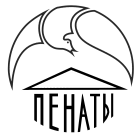 КАК ПОМОЧЬ ЧЕЛОВЕКУ ИЗМЕНИТЬСЯ:ТЕХНОЛОГИИ СОЦИАЛЬНОЙ РАБОТЫ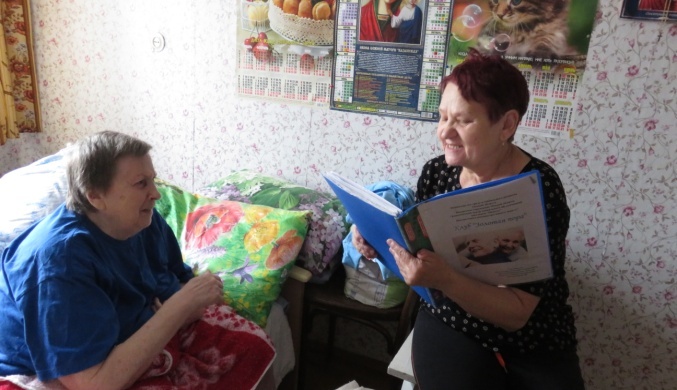 "ПЕНАТЫ" ВСЕГДА РЯДОМ!Омск-2019